İlgili Makama, Fakültemiz öğrencilerinin, Eğitim-Öğretim programlarımız gereği öğrenim süresi sonuna kadar, kuruluş ve işletmelerde staj yapma zorunluluğu bulunmaktadır. Zorunlu olarak staja tabi tutulan öğrencimizin stajını kuruluşunuzda yapmasının tarafınızdan kabul edilmesi durumunda 5510 Sayılı "Sosyal Sigortalar ve Genel Sağlık Sigortası Kanunu" gereği sigortalılığın başlangıcı, sona ermesi ve bildirim yükümlülüğü Kurumumuz tarafından yapılacaktır.Prof. Dr. Mehmet Yılmaz AKGÜNSağlık Bilimleri Fakültesi DekanıNot: Öğrenci Tarafından doldurularak ilgili Bölüm Başkanlığına teslim edilir.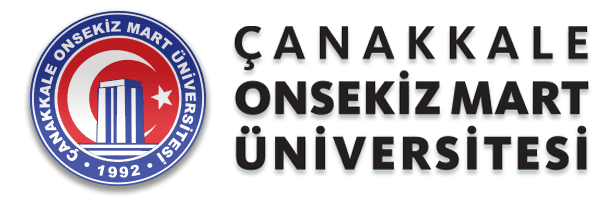 T.C.ÇANAKKALE ONSEKİZ MART ÜNİVERSİTESİSAĞLIK BİLİMLERİ FAKÜLTESİZORUNLU YAZ DÖNEMİ STAJI BAŞVURU VE KABUL FORMUFotoğrafÖĞRENCİNİNAdı Soyadı:Öğretim Yılı:ÖĞRENCİNİNT.C. Numarası:Telefon:ÖĞRENCİNİNBölümü – Sınıfı:E-posta:ÖĞRENCİNİNÖğrenci Numarası:Adresi:ÖĞRENCİNİNSosyal GüvencesiYok  (   )SGK (   )  Bağkur (   )  Emekli Sandığı (   )Adresi:ÖĞRENCİNİNStaj Başlangıç Tarihi:Ders Adı:ÖĞRENCİNİNStaj Bitiş Tarihi:Ders Adı:ÖĞRENCİNİNStaj Süresi (iş günü):Ders Adı:ÖĞRENCİNİNTaahhüt / BeyanıAşağıda adı geçen kurumda belirtilen tarihler arasında …..iş günü yaz stajımı yapacağımı, bu tarihler dışında staj yapmayacağımı taahhüt eder, aksi durumda stajımın iptal edileceğini kabul ederim.Aşağıda adı geçen kurumda belirtilen tarihler arasında …..iş günü yaz stajımı yapacağımı, bu tarihler dışında staj yapmayacağımı taahhüt eder, aksi durumda stajımın iptal edileceğini kabul ederim.İmza ve TarihFAKÜLTENİNStaj Komisyonu(Kurum Onayından Önce İmzalanacaktır)Dekanlık(Kurum Onayından Sonra İmzalanacaktır)Sigorta Girişi(Kurum Onayından Sonra İmzalanacaktır)FAKÜLTENİNAdı SoyadıFAKÜLTENİNİmza / KaşeFAKÜLTENİNTarihSTAJ YAPILACAK KURUMUN(Kurum tarafından doldurulacaktır)Kurum Adı:STAJ YAPILACAK KURUMUN(Kurum tarafından doldurulacaktır)Adresi:STAJ YAPILACAK KURUMUN(Kurum tarafından doldurulacaktır)Hizmet Alanı:STAJ YAPILACAK KURUMUN(Kurum tarafından doldurulacaktır)Telefon:Fax:Fax:STAJ YAPILACAK KURUMUN(Kurum tarafından doldurulacaktır)E-posta:Web Adresi:Web Adresi:STAJ YAPILACAK KURUMUN(Kurum tarafından doldurulacaktır)Yukarıda adı geçen öğrencinin kurumumuzda yaz stajı yapması uygundur.Yukarıda adı geçen öğrencinin kurumumuzda yaz stajı yapması uygundur.Yukarıda adı geçen öğrencinin kurumumuzda yaz stajı yapması uygundur.Yukarıda adı geçen öğrencinin kurumumuzda yaz stajı yapması uygundur.Yukarıda adı geçen öğrencinin kurumumuzda yaz stajı yapması uygundur.STAJ YAPILACAK KURUMUN(Kurum tarafından doldurulacaktır)Kurum YetkilisininKurum YetkilisininKurum YetkilisininİmzaSTAJ YAPILACAK KURUMUN(Kurum tarafından doldurulacaktır)Adı Soyadı:KaşeKaşeSTAJ YAPILACAK KURUMUN(Kurum tarafından doldurulacaktır)Ünvanı:Tarih:Tarih:…. / …. / 202..